112學年度半導體系校外實習教學廠商招募公告實習指導老師: 李憶興老師實習指導老師連絡方式：e-mail:yslee@must.edu.tw or 手機: 0922741623備註：有意願參與的同學請於規劃時程內參與說明會，廠商面試等程序，於112/04/30前找實老師確認參與實習。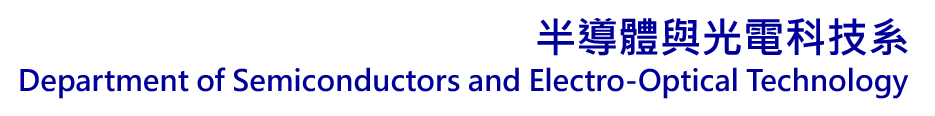 公司名稱欣興電子股份有限公司工作內容廠務部實習生工廠公用系統維護與保養(空調/供水/空壓/機電設備) 、廢棄物整理、環工巡檢保養工作時間班制：做四天休二天，每天12小時(工作10小時、休息用餐合計2小時)工作時間：日班:07:20~19:20、夜班:19:20~07:20職缺名額2名薪    資四休二班制：日班35,000元夜班44,000元加 班 費視每月需求安排加班其     他